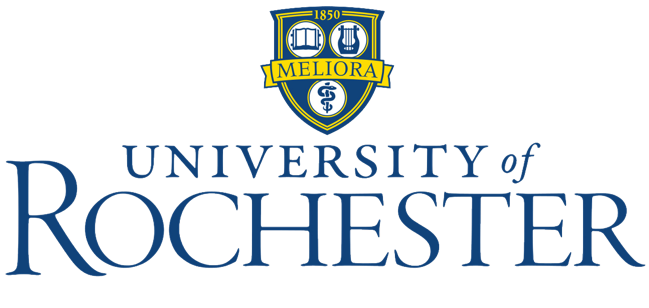 MS in Computational LinguisticsProgram Planning WorksheetDepartment of LinguisticsThe Computational Linguistics MS program at Rochester trains students to be conversant both in the analysis of language and in computational techniques applied to natural language. The curriculum consists of courses in linguistics and computer science for a total of 32 credit hours. Four courses (16 credits) are required in linguistics and four courses (16 credits) in computer science. The degree further requires a culminating special written project on a topic relevant to the student’s interest and in consultation with individual advisors.Linguistics courses (16 credits)PrerequisitesLING 110: Introduction to Linguistic AnalysisWithin linguistics, students will work with an adviser to create a “track” for their coursework in one of three areas:Sound structure (LING 410, 427)Grammar structure (LING 420, 460, 461, 462)Meaning (LING 425, 465, 466, 468)Students will be encouraged to take LING 450 and LING 501 as it suits their programs.RequiredAt least one of the following:LING 410: Introduction to Sound SystemsLING 420: Introduction to Grammatical SystemsLING 425: Introduction to Semantic AnalysisPlus at least two of the following (some may have prerequisites):LING 427: Topics in Phonetics and PhonologyLING 450: Data Science for LinguisticsLING 460: Syntactic TheoryLING 461: Phrase Structure GrammarLING 462: Topics in Experimental SyntaxLING 465: Formal SemanticsLING 466: PragmaticsLING 468: Computational SemanticsLING 481: Statistical Methods in Computational LinguisticsLING 482: Deep Learning Methods in Computational LinguisticsComputer Science courses (16 credits)PrerequisitesStudents are required to have completed the following prerequisite courses, or their equivalents:CSC 171: The Science of ProgrammingCSC 172: The Science of Data StructuresCSC 173: Computation and Formal SystemsMATH 150: Discrete MathMATH 165: Linear Algebra with Differential Equations RequiredTwo of the following:LING 424: Introduction to Computational LinguisticsCSC 447: Natural Language ProcessingCSC 448: Statistical Speech & Language ProcessingPlus two of the following (some may have prerequisites):CSC 440: Data MiningCSC 442: Artificial IntelligenceCSC 444: Logical Foundations of Artificial IntelligenceCSC 446: Machine LearningProgram planningComplete this planning worksheet with your program advisor, keeping the above requirements in mind.Student name: _______________________________________	URID: __________________________Advisor: ________________________	Entry term: _______________	Complete term: _____________Complete the semester-by-semester schedule below. Your choices don’t need to be final; this is only to put together an initial program of study based on meeting the program’s requirements and exploring your linguistic interests.Also, this is a sample schedule, so it may differ slightly depending on your specific situation. For example, you might have enough credits to avoid taking a placeholder course that’s in the outline below.Important notes:LING 897 can only be taken once. To take LING 897 in your fourth semester and avoid the fee for LING 899, you could either register for one credit of research, independent study, or internship, or you could register for one credit of Supervised Teaching (only if you’re a TA that semester). For more information about LING 897/899, see the placeholder policies on our website.Fall 1Spring 1Fall 2Spring 2LING 899: Master’s DissertationLING 897: Master’s Dissertation